 人教版编版四年级下册语文第八单元测试卷时间：90分钟    满分：100分读拼音，写词语。（10分）   jiè    shào          zōng     jì        liǎn     jiá        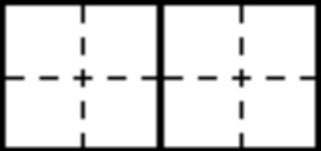   guī      ju             píng   píng    cháng  cháng              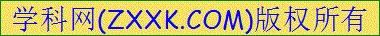 二、选字填空。（4分）             允     福      乖     私1.要做一个（     ）小孩，听爸爸妈妈的话。2.上课不（     ）许讲话。3．过年的时候（      ）字要倒着挂。4.我们不能（       ）自放走困在笼子的小鸟。三、选择正确的选项用“_”画出。（12分）1.小丽家的门禁（jìn    jìng）是九点，过了这个时间回家就会有惩（chéng    céng）罚。2.学校的校牌（pái    pāi）是不可以随便拆（chāi    cāi）开的。3.北风身上裹着皮衣，整天在花园里呼（hū    hú）啸（xiáo    xiào）着。四、比一比，组成词语。(16分)妖（    ）       溜（    ）      撵（    ）      舔（    ）袄（    ）       留（    ）      辇（    ）      添（    ）五、我会填。（12分）（     ）的花园               （      ）的景象（     ）的果子               （      ）的音乐（     ）有路勤为径           （     ）无涯苦作舟六、写出有下列偏旁的字并组词。（6分）1丿：（    ）    组词（    ）（    ）2.火：（    ）    组词（    ）（    ）3.纟：（    ）    组词（    ）（    ）七、写出下一句（8分）________________，老来方知读书迟。一日读书一日功，_________________。______________，只要迈步总不迟。_______________，老大徒伤悲。八、阅读天地。（20分）    白雪公主从小就失去了母亲，他的父皇因此娶了一个美丽的后妈王后王后长的十分的美丽，她的身边还有一个魔镜。喜爱美丽的王后每天都会问魔镜说：“魔镜，魔镜，谁是这个世界上最美丽的女人？”魔镜回答：“是您，王后。”魔镜每天都对王后的问题回答的一样。直到有一天魔镜告诉王后这个世界上最美丽的女人是白雪公主。于是嫉妒的王后派人去杀了白雪公主。但是那个侍卫可怜白雪公主，便放走了她。白雪公主逃出了皇宫后，便在山林中遇到了七个小矮人，她在哪里生活的很好，直到王后再次修炼了毒苹果拿给白雪公主。王后乔装成了农妇，白雪公主因为可怜她，便吃了她给她的苹果，最后中毒身亡了。七个小矮人知道了事情后，非常的伤心，于是他们把白雪公主放在水晶棺材中，直到路过此地的王子看到了白雪公主，他吻了白雪公主，白雪公主便活了下来。文中的白雪公主是一个怎样的人？王后最后是用什么杀害了白雪公主的？救过白雪公主的有哪些人？九、作文。（18分）从《龟兔赛跑》，《狐假虎威》，《坐井观天》，《狐狸和乌鸦》中重新在编一个新的故事。人教部编版四年级下册语文第八单元测试卷答案读拼音，写词语。（10分）介绍       踪迹       脸颊      规矩     平平常常 二、选字填空。（4分）1.  乖2.  允3．福4.  私。三、选择正确的选项用“_”画出。（12分）1. jìn     chéng   2. pái     chāi    3. hū      xiào四、比一比，组成词语。(16分)妖（ 妖怪 ）   溜（ 溜冰 ）    撵（  撵走 ）      舔（  舔舐  ）袄（ 棉袄 ）   留（ 停留 ）    辇（  辇车 ）      添（  添加  ）五、我会填。（12分）（   美丽  ）的花园               （   奇特   ）的景象（   丰硕  ）的果子               （   动人   ）的音乐（  书山   ）有路勤为径           （  学海   ）无涯苦作舟六、写出有下列偏旁的字并组词。（6分）1丿：（  乖  ）    组词（  嘴  ）（  乖  ）2.火：（  烫  ）    组词（  烫  ）（  头  ）3.纟：（  绍  ）    组词（  介  ）（  绍  ）七、写出下一句（8分）___少年不知勤学苦__，老来方知读书迟。一日读书一日功，__一日不读十日空__。___学习不怕根底浅_，只要迈步总不迟。___少壮不努力___，老大徒伤悲。八、阅读天地。（20分）    白雪公主从小就失去了母亲，他的父皇因此娶了一个美丽的后妈王后王后长的十分的美丽，她的身边还有一个魔镜。喜爱美丽的王后每天都会问魔镜说：“魔镜，魔镜，谁是这个世界上最美丽的女人？”魔镜回答：“是您，王后。”魔镜每天都对王后的问题回答的一样。直到有一天魔镜告诉王后这个世界上最美丽的女人是白雪公主。于是嫉妒的王后派人去杀了白雪公主。但是那个侍卫可怜白雪公主，便放走了她。白雪公主逃出了皇宫后，便在山林中遇到了七个小矮人，她在哪里生活的很好，直到王后再次修炼了毒苹果拿给白雪公主。王后乔装成了农妇，白雪公主因为可怜她，便吃了她给她的苹果，最后中毒身亡了。七个小矮人知道了事情后，非常的伤心，于是他们把白雪公主放在水晶棺材中，直到路过此地的王子看到了白雪公主，他吻了白雪公主，白雪公主便活了下来。文中的白雪公主是一个怎样的人？答：善良，美丽[王后最后是用什么杀害了白雪公主的？答：毒苹果救过白雪公主的有哪些人？答：侍卫，七个小矮人，王子。九、作文。（18分）从《龟兔赛跑》，《狐假虎威》，《坐井观天》，《狐狸和乌鸦》中重新在编一个新的故事。略序号一二三四五六七八九总分得分